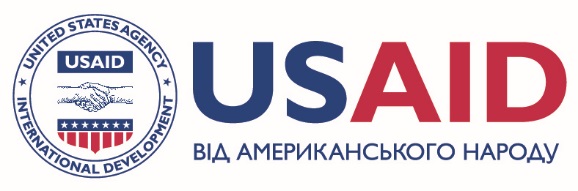 ПРОТОКОЛЗагальних зборівОб'єднання співвласників багатоквартирного будинку «Затишна оселя»,проведених «01» грудня 2016 року.Місто Київ								«16» грудня 2016 року.(дата складання)І. Загальна інформаціяЗагальна кількість співвласників багатоквартирного будинку ОСББ «Затишна оселя»: 100 (сто). Загальна площа всіх квартир та нежитлових приміщень багатоквартирного будинку ОСББ «Затишна оселя»: 7000 м2.У голосуванні на загальних зборах взяли участь особисто та/або через представників співвласники в кількості 20 (двадцяти) осіб, яким належать квартири та/або нежитлові приміщення  у багатоквартирному будинку ОСББ «Затишна оселя» загальною площею 1400 м2.У письмовому опитуванні взяли участь особисто та/або через представників співвласники в кількості 40 (сорока) осіб, яким належать квартири та/або нежитлові приміщення у багатоквартирному будинку ОСББ «Затишна оселя» загальною площею 2800 м2.Разом у голосуванні на загальних зборах та в письмовому опитуванні взяли участь особисто та/або через представників співвласники в кількості 60 (шістдесяти) осіб, яким належать квартири та/або нежитлові приміщення у багатоквартирному будинку ОСББ «Затишна оселя» загальною площею 4200 м2.Відповідно до Статуту ОСББ «Затишна оселя» та Закону України «Про об’єднання співвласників багатоквартирного будинку» кількість голосів, що належить кожному співвласнику, визначається пропорційно до розміру загальної площі квартир та нежитлових приміщень, що перебувають у його власності.ІІ. Порядок денний1. Обрання головуючого на зборах.2. Заснування Асоціації об’єднань співвласників багатоквартирного будинку «Добра спілка».3. Надання доручень у зв’язку з заснуванням Асоціації об’єднань співвласників багатоквартирного будинку «Добра спілка».ІІІ. Розгляд питань порядку денного:(з урахуванням голосів, поданих на загальних зборах, і голосів співвласників, отриманих під час проведення письмового опитування)1.	Слухали: Обрання головуючого на Зборах.	Голосували: Обрати головуючим на Зборах Іваненка Івана Івановича.«за»	– 11 співвласників, загальна площа квартир та/або нежитлових приміщень яких становить 770 м2, що становить 55% голосів співвласників, присутніх на зборах;«проти»	– 9 (дев’ять) співвласників, загальна площа квартир та/або нежитлових приміщень яких становить 630 м2, що становить 45% голосів співвласників, присутніх на зборах.Рішення прийнято.2.	Слухали: Заснування Асоціації об’єднань співвласників багатоквартирного будинку «Добра спілка».	Голосували: Заснувати, разом із іншими об’єднаннями співвласників багатоквартирного будинку м. Всегараздова, які виявлять бажання стати засновниками такої асоціації, Асоціацію об’єднань співвласників багатоквартирного будинку «Добра спілка».«за»	– 51 співвласник, загальна площа квартир та/або нежитлових приміщень яких становить 3570 м2, що становить 51% голосів усіх співвласників;«проти»	– 9 (дев’ять) співвласників, загальна площа квартир та/або нежитлових приміщень яких становить 630 м2, що становить 0,13% голосів усіх співвласників.Рішення прийнято.3.	Слухали: Надання доручень у зв’язку з заснуванням Асоціації об’єднань співвласників багатоквартирного будинку «Добра спілка».	Голосували: Доручити голові правління ОСББ «Затишна оселя» Іваненку Івану Івановичу представляти Об’єднання на установчих зборах Асоціації об’єднань співвласників багатоквартирного будинку «Добра спілка» та голосувати на них, у тому числі з питань створення такої асоціації, затвердження її статуту, обрання її органів управління.«за»	– 51 співвласник, загальна площа квартир та/або нежитлових приміщень яких становить 3570 м2, що становить 51% голосів усіх співвласників;«проти»	– 9 (дев’ять) співвласників, загальна площа квартир та/або нежитлових приміщень яких становить 630 м2, що становить 0,13% голосів усіх співвласників.Рішення прийнято.Головуючий на загальних зборах ОСББ «Затишна оселя»___________ Іваненко Іван Іванович